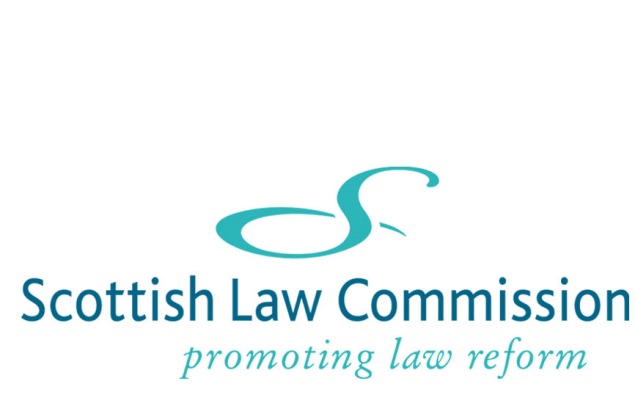 RESPONSE FORMDISCUSSION PAPER ON SECTION 53 OF THE TITLE CONDITIONS (SCOTLAND) ACT 2003We hope that by using this form it will be easier for you to respond to the proposals or questions set out in the Discussion Paper.  Respondents who wish to address only some of the questions and proposals may do so.  The form reproduces the proposals/questions as summarised at the end of the paper and allows you to enter comments in a box after each one.  At the end of the form, there is also space for any general comments you may have.Please note that information about this Discussion Paper, including copies of responses, may be made available in terms of the Freedom of Information (Scotland) Act 2002.  Any confidential response will be dealt with in accordance with the 2002 Act.  We may also (i) publish responses on our website (either in full or in some other way such as re-formatted or summarised); and (ii) attribute comments and publish a list of respondents' names.In order to access any box for comments, press the shortcut key F11 and it will take you to the next box you wish to enter text into.  If you are commenting on only a few of the proposals, continue using F11 until you arrive at the box you wish to access. To return to a previous box press Ctrl+Page Up or press Ctrl+Home to return to the beginning of the form.Please save the completed response form to your own system as a Word document and send it as an email attachment to info@scotlawcom.gsi.gov.uk. Comments not on the response form may be submitted via said email address or by using the general comments form on our website. If you prefer you can send comments by post to the Scottish Law Commission, 140 Causewayside, Edinburgh EH9 1PR.Summary of Proposals1.	What information or data do consultees have on:(a)	the economic impact of section 53 of the Title Conditions (Scotland) Act 2003, or(b)	the potential economic impact of any reform proposed in this Discussion Paper?(Paragraph 1.10)2.	Owners of properties within an identifiable “community” should have the implied right to enforce any common scheme of real burdens affecting that community against all the other owners (subject to “community” being appropriately defined).(Paragraph 7.9)3.	Sections 52 and 53 of the 2003 Act should be replaced with a new provision regulating implied enforcement rights in relation to common schemes.(Paragraph 7.10)4.	(a)	What general comments do consultees have in relation to defining “common scheme”?(b)	Do consultees agree that whether there is a common scheme should be determined by considering as a whole the deeds which impose the burdens? (Paragraph 7.14)5.	The replacement statutory provision should set out clear rules as to the circumstances in which there is title to enforce, rather than indicative examples.(Paragraph 7.15)6.	Owners of flats in the same tenement should have title to enforce a common scheme of real burdens against each other.(Paragraph 7.16)7.	Owners of properties subject to real burdens providing for common management in respect of their community should have title to enforce a common scheme of real burdens against each other.(Paragraph 7.18)8.	Should owners of properties (a)	subject to real burdens providing for common maintenance, or(b)	which share common property,have title to enforce a common scheme of real burdens against each other, in the absence of common management provisions? (Paragraph 7.20)9.	(a)	Owners of properties which are close together should have title to enforce a common scheme of real burdens against each other.(b)	If consultees agree with this proposal, how close should the properties 	require to be for this rule to apply? (c)	If consultees agree with this proposal, should it be subject to a requirement that there must be notice of that scheme on the title of the property in respect of which the burden is to be enforced?(Paragraph 7.25)10.	Do consultees consider that there should be other situations where there are implied rights to enforce real burdens in common scheme cases?(Paragraph 7.26)10.	Do consultees consider that there should be other situations where there are implied rights to enforce real burdens in common scheme cases?(Paragraph 7.26)11.	Should there be implied rights to enforce real burdens imposed before 28 November 2004 although the relevant common scheme only arises following a sub-division after that date?(Paragraph 7.28)12.	(a)	Do consultees agree that if sections 52 and 53 are replaced with a new provision along the lines set out earlier, there should be a preservation scheme under which those losing enforcement rights could preserve these by registering a notice?(b)	If so, should notices be registrable by individual owners or should a group of owners have to agree to preservation?(c)	What should be the duration of the period in which notices could be registered?(Paragraph 7.32)Thank you for taking the time to respond to this Discussion Paper.  Your comments are appreciated and will be taken into consideration when preparing a report containing our final recommendations.Name:«InsertTextHere»Organisation:«InsertTextHere»Address:«InsertTextHere»Email address:«InsertTextHere»Comments on Proposal 1«InsertTextHere»Comments on Proposal 2«InsertTextHere»Comments on Proposal 3«InsertTextHere»Comments on Proposal 4«InsertTextHere»Comments on Proposal 5«InsertTextHere»Comments on Proposal 6«InsertTextHere»Comments on Proposal 7«InsertTextHere»Comments on Proposal 8«InsertTextHere»Comments on Proposal 9«InsertTextHere»Comments on Proposal 10«InsertTextHere»Comments on Proposal 11«InsertTextHere»Comments on Proposal 12«InsertTextHere»General Comments«InsertTextHere»